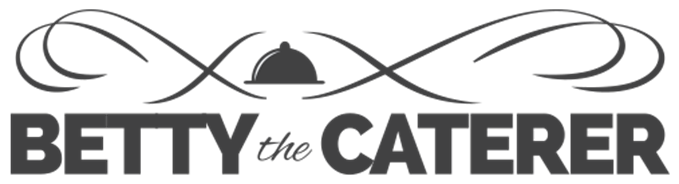 BETTY THE CATERER’S DELICIOUS PANTRY AND A LA CARTE MENU!February 8, 2021Dear Friends:We have updated all of our PANTRY MEALS and our A LA CARTE MENU offering NEW choices for food selections.  We appreciate everyone’s input on the menu selections.  DELIVERY SCHEDULE:Our delivery schedule for March will be the following: Thursday, March 11, 2021Thursday, March 18, 2021The locations are listed below:Melrose B’nai Israel Emanu-El from 12:30PM TO 2:30PMAdath Israel on the Main Line from 12:30PM through 2:30PMWe will take orders for the week until Monday at 12:00 Noon for that Thursday. If you wish to order, kindly place your orders as soon as you are able to so we can continue to take care of everyone. Of course, we follow the practice of strict Social Distancing Guidelines and an increase in our sanitation procedures. We want to take care of everyone so call us with your orders. We are here and waiting to be there for you.LET US ALL CELEBRATE SPRINGTIME TOGETHER!WE HAVE ALL MANAGED TO GET THROUGH THIS VERY COLD AND SNOWY WINTER.  WE ARE STILL OFFERINGFOOD FAVORITES AND SOME NEW MOUTH-WATERING ADDITIONS.OH…THE JOY OF NOT COOKING STILL CONTINUES.Our Meals Program will be ongoing and so will our A LA CARTE MENU.  Please email your orders to jeffk@bettythecaterer.com or ilanaw@bettythecaterer.com or you can call our office: 215-224-8400 to place your order.The meals are all freshly prepared in our Kosher Kitchen. Just HEAT, EAT AND ENJOY!Please visit our website for menus:  bettythecaterer.com. BE SAFE AND STAY HEALTHY.  Thank you.  It is our PLEASURE TO SERVE YOU!!!FROM OUR KITCHEN TO YOURS, BETTY’S PANTRY IS MAKING FRESH THREE COURSE MEALS TO BE PICKED UP AT AREA SYNAGOGUES.  PLEASE FEEL FREE TO ORDER ANY MEAL, AS MANY AS YOU WANT.  THESE MEALS ARE ALL FRESHLY PREPARED MEALS AND CAN BE FROZEN.There is a $90.00 Minimum order between meals and ala carte.   BETTY’S PANTRY MENU SELECTION   _____TWO JUMBO KNOCKWURST WRAPPED IN PASTRAMI AND PASTRY DOUGH $10.00DOES NOT INCLUDE SALAD, SOUP AND DESSERT.          ALL ENTREES ARE ACCOMPANIED WITH A FRESHLY BAKED ROLL FROM ROLING’S BAKERY &                FRESH VEGETABLE MEDLEY.  PLEASE SELECT 1 SOUP OR 1 SALAD PER ENTRÉE._____BARBECUE BEEF BRISKET WITH MASHED POTATOES - $13.00 - GF_____SLICED LONDON BROIL BULGOGI WITH JASMINE RICE - $11.00 ____ PAN SEARED SALMON WITH RED PEPPER SAUCE & HERBED WHITE RICE - $11.00 - GF_____BARBECUED CHICKEN BREAST WITH MASHED POTATOES - $11.00 - GF_____SESAME CHICKEN WITH ASIAN GLAZE AND LOMEIN NOODLES- $9.00 _____SWEET AND SOUR MEATBALLS WITH HERBED RICE - $9.00_____SLOW ROASTED TURKEY WITH CORNBREAD STUFFING, SWEET POTATOES- $9.00_____WILD MUSHROOM RAVIOLI WITH VODKA BLUSH SAUCE– DAIRY - $9.00_____CHEESE BLINTZES WITH APPLE COMPOTE – DAIRY - $9.00SALAD AND SOUP SELECTIONS (*PAREVE) - PLEASE SELECT 1 PER MEAL           TOSSED SALAD            CHICKEN & RICE SOUP-GF   _____ WILD MUSHROOM SOUP* – GFDESSERT: _____JEWISH APPLE CAKE*______ CHOCOLATE CHIP COOKIE*______DOUBLE FUDGE BROWNIE*NAME: _____________________________________________________________________ADDRESS: ________________________________________CITY: _________________ZIP: ___________    PHONE #: _________________________ EMAIL: __________________________________PICKUP LOCATION-CIRCLE ONE: MELROSE B’NAI ISRAEL EMANU-EL    ADATH ISRAEL-MAIN LINEPICKUP DATE: ________________________________Visa/MC Only: ______________________________________ EXP: _______ 3 DIGIT CODE: _______A LA CARTE TAKE-OUT MENUSOUPS BY THE QUART - $6.99 per Quart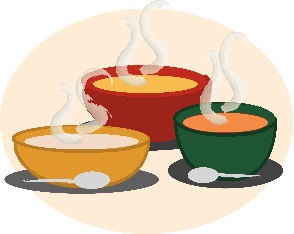                   Minestrone Soup                  Chicken Noodle Soup                   Tomato Bisque Soup – GFENTRÉE SELECTIONS 				________      3-4oz. pieces Homestyle Meatloaf with Gravy - $10.99                                               ________      3-4 oz. Fresh Salmon Cakes with Tartar Sauce - $15.00                                               ________      Whole Roasted Chicken - $10.99 GF           	_______      Quart of Tex-Mex Chili w/ Homemade Cornbread - $9.99-GF             _     Turkey Meatballs in Sweet and Sour Sauce - $9.99                                                	________    26 oz. Vegetable Lasagna - $9.99				________    3-4 oz. Chicken Marsala -$10.00 - GFSENSATIONAL SIDES________    6 – Potato Latkes with Applesauce - $10.00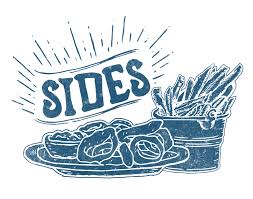                     Macaroni and Cheese - $6.99                    Roasted Sweet Potatoes - $5.99- GF                    28-30 oz. Kasha and Bowties - $9.99BETTY THE CATERER’S _______      4 Blueberry Muffins-$4.99 _______      2 Slices of Signature Apple Strudel - $6.00_______      4 Chocolate Cupcakes with Icing - $6.00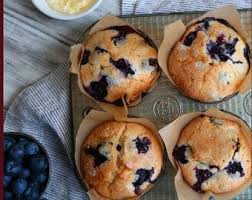 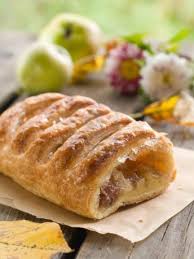 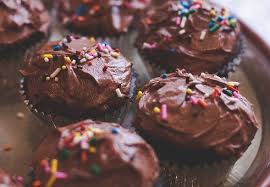 